Информационный материал для работы по профилактике электротравматизма      В городе, сельской местности, в домах и т.д.  вокруг нас находятся электроустановки – электрические подстанции, опоры и провода линий электропередач, электрощиты и распределительные электрические шкафы, бытовые электрические приборы. Пренебрежение и незнание опасности электрического тока приводит к травмированию взрослых и детей. Вот несколько примеров, когда несовершеннолетние дети попали под действие электрического  тока.16.01.2023г. в г. Барановичи воспитанник детского сада с трудностями в обучении 2015 года рождения во время игры в прятки на лестничной площадке 5 этажа жилого дома залез на батарею отопления, расположенную на лестничной клетке, держась за трубу отопления, прикоснулся рукой к оголенному проводу электропроводки выключателя освещения и был поражен электрическим током.02.03.2023г. в г. Лида учащийся 5 класса СШ выходя из квартиры на занятия, держась левой рукой за ручку двери, а правой за перила лестницы, ребенок получил электротравму с ожогами ногтевых фаланг пальцев правой руки, предположительно электротравма получена от появления потенциала на металлической входной двери квартиры в результате повреждения питающего провода дверного звонка напряжением 220 В. 28.06.2023г. в г.п. Плещеницы школьница 2014 года рождения (окончила 3 класса СШ) в ванной комнате, прикоснувшись к металлическим частям душевой кабины, почувствовала воздействие электрического тока. Предположительно, возможной причиной несчастного случая явилось появление электрического потенциала на металлических частях душевой кабины в результате повреждения нагревательного элемента электроводонагревателя.24.07.2023г. в г. Барановичи учащийся 4 класса СШ при попытке соединения двух поврежденных концов провода удлинителя, неотключенного от электросети, получил удар электрическим током.09.08.2023г. в садоводческом товариществе «Сосенки» (Гродненская область) учащийся 8 класса СШ при отсоединении штепсельного разъема от насоса смертельно травмирован током.10.08.2023г. в г. Осиповичи учащийся 2 класса СШ коснулся рукой и ногой решетки ограждения стройплощадки и был поражен электрическим током17.08.2023г в г. Солигорске Минской области родители малолетнего сына 08.06.2022 года рождения посадили последнего в ванную с целью искупать перед сном, мать на некоторое время отлучилась из ванной в соседнюю комнату и услышала всплеск воды из ванной комнаты, при возвращении  обнаружила признаки поражения сына электрическим током в результате падения подключенного к электросети фена в ванную. Фен находился в зоне доступа ребенка рядом с игрушками.   Эти примеры показывают, что пренебрежение правил и безответственность взрослых приводит к печальным последствиям.   Помните, что знание и соблюдение правил электробезопасности сохранит жизнь Вам и Вашим близким. Не оставляйте данную информацию без  внимания, рассказывайте об опасности электрического тока друзьям, соседям, родственникам и будьте уверены, что информация, которой вы поделитесь, убережет от беды чьи-то жизни!Уважаемы родители и учителя!            Чтобы избежать в дальнейшем печальной статистики, напомните детям Правила электробезопасности и позаботьтесь об электробезопасности мест их игр и отдыха. Произведите осмотр бытовых электроприборов, розеток, выключателей, осветительной электропроводки. Расскажите детям, что энергообъекты являются объектами повышенной опасности и напомните правила поведения вблизи воздушных линий электропередачи.Филиал Госэнергогазнадзора по Могилевской областиКричевское межрайонное отделение Славгородская районная энергогазинспекцияИнформация для рассылки в родительские чаты, СМС-сообщениями, размещения в мессенджерах, соцсетях, на  сайтах учреждений образования.Уважаемые родители!Славгородская районная энергогазинспекция Кричевского межрайонного отделения филиала Госэнергогазнадзора по Могилевской области информирует, что: 16.01.2023г. в г. Барановичи воспитанник детского сада с трудностями в обучении 2015 года рождения во время игры в прятки на лестничной площадке 5 этажа жилого дома залез на батарею отопления, расположенную на лестничной клетке, держась за трубу отопления, прикоснулся рукой к оголенному проводу электропроводки выключателя освещения и был поражен электрическим током.02.03.2023г. в г. Лида учащийся 5 класса СШ выходя из квартиры на занятия, держась левой рукой за ручку двери, а правой за перила лестницы, ребенок получил электротравму с ожогами ногтевых фаланг пальцев правой руки, предположительно электротравма получена от появления потенциала на металлической входной двери квартиры в результате повреждения питающего провода дверного звонка напряжением 220 В. 28.06.2023г. в г.п. Плещеницы школьница 2014 года рождения (окончила 3 класса СШ) в ванной комнате, прикоснувшись к металлическим частям душевой кабины, почувствовала воздействие электрического тока. Предположительно, возможной причиной несчастного случая явилось появление электрического потенциала на металлических частях душевой кабины в результате повреждения нагревательного элемента электроводонагревателя.24.07.2023г. в г. Барановичи учащийся 4 класса СШ при попытке соединения двух поврежденных концов провода удлинителя, неотключенного от электросети, получил удар электрическим током.09.08.2023г. в садоводческом товариществе «Сосенки» (Гродненская область) учащийся 8 класса СШ при отсоединении штепсельного разъема от насоса смертельно травмирован током.10.08.2023г. в г. Осиповичи учащийся 2 класса СШ коснулся рукой и ногой решетки ограждения стройплощадки и был поражен электрическим током17.08.2023г в г. Солигорске Минской области родители малолетнего сына 08.06.2022 года рождения посадили последнего в ванную с целью искупать перед сном, мать на некоторое время отлучилась из ванной в соседнюю комнату и услышала всплеск воды из ванной комнаты, при возвращении  обнаружила признаки поражения сына электрическим током в результате падения подключенного к электросети фена в ванную. Фен находился в зоне доступа ребенка рядом с игрушками. Расскажите, пожалуйста, своим детям о том, что нельзя пользоваться неисправными электрическими приборами поврежденной изоляцией и корпусами и сами соблюдайте Правила электробезопасности                 Берегите себя, своих детей и ваших близких.https://gosenergogaznadzor.by/novosti/profilaktika-elektrotravmatizma/informatsionnye-roliki/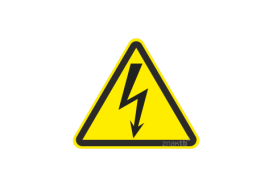 